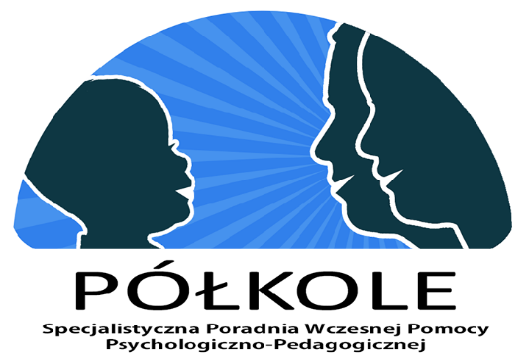 WYNIKI W KONKURSACHPROJEKT: KOCHAM KRAKÓW PODRÓŻ PRZEZ HISTORIE WEHIKUŁEM CZASU.
 III EDYCJA: ZACZAROWANE OGRODY KRAKOWAW konkursie na witraż w kategorii klas II i III szkoły podstawowej:Dla I miejsce Marcela Pluder z klasy 3 a Z Specjalnego Ośrodka Szkolno-Wychowawczego nr 6 w KrakowieI miejsceMichała Łapaja, Yelizavety Salii, Jakuba Miceusza Z Szkoły Podstawowej z Oddziałami Integracyjnymi nr 144 w KrakowieII miejsce Antoniego Śledź z klasy 3 a Z Szkoły Podstawowej z Oddziałami Integracyjnymi nr 148 w KrakowieIII miejsce  Mai Miłek i Nikoli KajdasZ Szkoły Podstawowej nr 133 w Krakowie Wyróżnienie Tymura Malkov z Specjalnego Ośrodka Szkolno-Wychowawczego nr 6 w KrakowieWyróżnienie Michała Rymarczyka, Leny Bieroń, Bartłomieja Tomiczeka, Zbigniewa Dajos, Tadeusza Florek z Szkoły Podstawowej z Oddziałami Integracyjnymi nr 144 w KrakowieW konkursie na witraż w kategorii klas I szkoły podstawowejI miejsce Uczniów z klasy 1 a z Szkoły Podstawowej z Oddziałami Integracyjnymi nr 22 w Krakowie I miejsce Aleksandra Zapiór z klasy 1 c z Szkoły Podstawowej nr 52  w Krakowie II miejsce Stanisława Knurowskiego z klasy 1 a Z Szkoły  Podstawowej z Oddziałami Integracyjnymi nr 148 w Krakowie III miejsce Kaliny Ogunsote z klasy 1 a Z Szkoły  Podstawowej z Oddziałami Integracyjnymi nr 148 w Krakowie III miejsce Anny Początek z klasy 1 a Z Szkoły  Podstawowej z Oddziałami Integracyjnymi nr 148 w Krakowie Wyróżnienie Michała Czarnik z klasy 1 b z  Szkoły Podstawowej nr 52  w Krakowie Wyróżnienie Natig Abdulla z klasy 1 b z  Szkoły Podstawowej nr 52  w Krakowie Witraż- w kategorii : PrzedszkolaI miejsceZofii Bobak z Grupy IVZ Samorządowego Przedszkola nr 20 w Krakowie I miejsce Józefa Kosowicza z Grupy „Olimpijczycy”Samorządowe Przedszkole nr 116 w KrakowieII miejsce Karola Bukowskiego z Grupy IIIZ Samorządowego Przedszkola z Oddziałami Integracyjnymi nr 109 w KrakowieII miejsce Alicji Bigda z Grupy IIIZ Samorządowego Przedszkola z Oddziałami Integracyjnymi nr 109 w KrakowieII miejsce Anny Sonik z Grupy IIIZ Samorządowego Przedszkola z Oddziałami Integracyjnymi nr 109 w KrakowieII miejsce Kurylo HorbanaZ Samorządowego Przedszkola nr 116 w KrakowieII miejsce Krzysztofa Palucha z Grupy „Olimpijczycy” Z Samorządowego Przedszkola nr 116 w KrakowieIII miejsce Poli Wójcikowskiej z Grupy: 5-latkiZ Samorządowego Przedszkola nr 90 III miejsce Alicji Podedworskiej z Grupy VI „ Wiewiórki”Z Samorządowego Przedszkola nr 187 „Pod Lipami”III miejsce Borysa Wojtasa z Grupy VI „ Wiewiórki”Z Samorządowego Przedszkola nr 187 „Pod Lipami”WyróżnienieMai WilczyńskiejZ Samorządowego Przedszkola nr 110 w KrakowieSPECJALNE WYRÓŻNIENIEDla Dzieci z Grupy VI „ Wiewiórki”z Samorządowego Przedszkola nr 187 „Pod Lipami”LAPBOOKW kategorii : PrzedszkolaI miejsce Dzieci z Grupy VIZ Samorządowego Przedszkola nr 185 w KrakowieI miejsce Dzieci z Grupy 5-latkiZ Samorządowego Przedszkola nr 90 w KrakowieII miejsce Dzieci z Grupy VZ Samorządowego Przedszkola nr 46 w KrakowieII miejsce Dzieci z Grupy IV „Pszczółki”Z Samorządowego Przedszkola nr 25 w KrakowieIII miejsce Dzieci z Grupy IV Z Samorządowego Przedszkola nr 20 w Krakowie WyróżnienieDzieci z Grupy IV –PlastusieZ  Samorządowego Przedszkola nr 110 w KrakowieLAPBOOK W kategorii: Klasy I-III szkoły podstawowejI miejsce Zofia Tylus, Wiktoria Kowalczyk, Izabela Kalicka uczennice klasy 2 a Z Szkoły Podstawowej nr 133 w Krakowie I miejsce Uczniów klas 0-3z Specjalnego Ośrodka Szkolno-Wychowawczego nr 6 w KrakowieI miejsce Uczniów z klasy 1 a z Szkoły Podstawowej z Oddziałami Integracyjnymi nr 148 w KrakowieII miejsce Uczniów z klasy 1 bz Szkoły Podstawowej nr 52 w Krakowie II miejsce Uczniów z klasy 3 a z Szkoły Podstawowej z Oddziałami Integracyjnymi nr 148 w Krakowie III miejsce Róży Andrijew, Emilii Kwiatkowskiej, Mai Pokrywka  z klasy 2 c z Szkoły Podstawowej nr 133 w KrakowieWyróżnienie Zofii Tokarskiej, Ariny Kukharevich, Damiana Makowskiego, Marcina Stemplewskiego z klasy 1Z Szkoły Podstawowej z Oddziałami Integracyjnymi nr 3 w KrakowieSZCZEGÓLNE WYRÓŻNIENIE Uczniów z klasy III c Z Szkoły Podstawowej z Oddziałami Integracyjnymi nr 144 w KrakowieW kategorii „ Strona Internetowa”I miejsce Samorządowego Przedszkola nr 90 w Krakowie II miejsce Szkoły Podstawowej z Oddziałami Integracyjnymi nr 148 w KrakowieIII miejsce Samorządowego Przedszkola z Oddziałami Integracyjnymi nr 109 w KrakowieWyróżnienieZespołu Szkolno-Przedszkolnego nr 8 w Krakowie